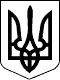 УЖГОРОДСЬКА РАЙОННА державна адміністраціяЗАКАРПАТСЬКОЇ ОБЛАСТІР О З П О Р Я Д Ж Е Н Н Я____23.12.2019___                          Ужгород                           №____375______Про погодження проекту землеустрою щодо встановлення (зміни) меж населеного пункту селаКонцовоХолмківськоїсільської ради Ужгородського району Закарпатської областіВідповідно до статей 6 і 39 Закону України „Про місцеві державні адміністрації”, статей 17,173, 174Земельного кодексу України, статті 46 Закону України „Про землеустрій”,розглянувши клопотаннятовариства з обмеженою відповідальністю „АРКЛАЙТ” 22.11.2019 №61та проєкт землеустрою щодо встановлення (зміни) меж населеного пункту селаКонцовоХолмківськоїсільської ради:1. Погодити проект землеустрою щодо встановлення (зміни) меж населеного пункту села КонцовоХолмківськоїсільської ради Ужгородського району Закарпатської області.2. Рекомендувати Холмківській сільській радіподати проектземлеустрою щодо встановлення (зміни) меж населеного пункту селаКонцовоХолмківськоїсільської радиУжгородського району Закарпатської області на затвердження сесії Ужгородської районної ради відповідно до вимог чинного законодавства.3. Контроль за виконанням цього розпорядження залишаю за собою.Голова державної адміністрації          Вячеслав ДВОРСЬКИЙ